(W70)   [##]  –   Wörterliste: Anleitung zum Sprechen, „TZ“     (W71)   – [##]   Wörterliste: Anleitung zum Sprechen, „B“ und „P“ (W72)   –  [##]   Wörterliste: Anleitung zum Sprechen, „D“ und „T“  (W73)  –  [##]  Wörterliste: Anleitung zum Sprechen, „G“ und „K“  Die Buchstaben „TZ“
man spricht beide aus,und den Vokal davor 
kurz und etwas betont.Höre dir die Wörter an,
sprich sie oft nach  –  UND:
schreibe sie mit der Hand ab!der Satz  –  die Sätze  der Platz  –  die Plätze  die Katze  –  die Tatzejetzt  das Gesetz  der Sitz  –  sich setzen die Hitze  –  der Hitzkopf  der Witz plötzlich  protzen der Nutzen  –  nützlich  das Dutzend der Blitz 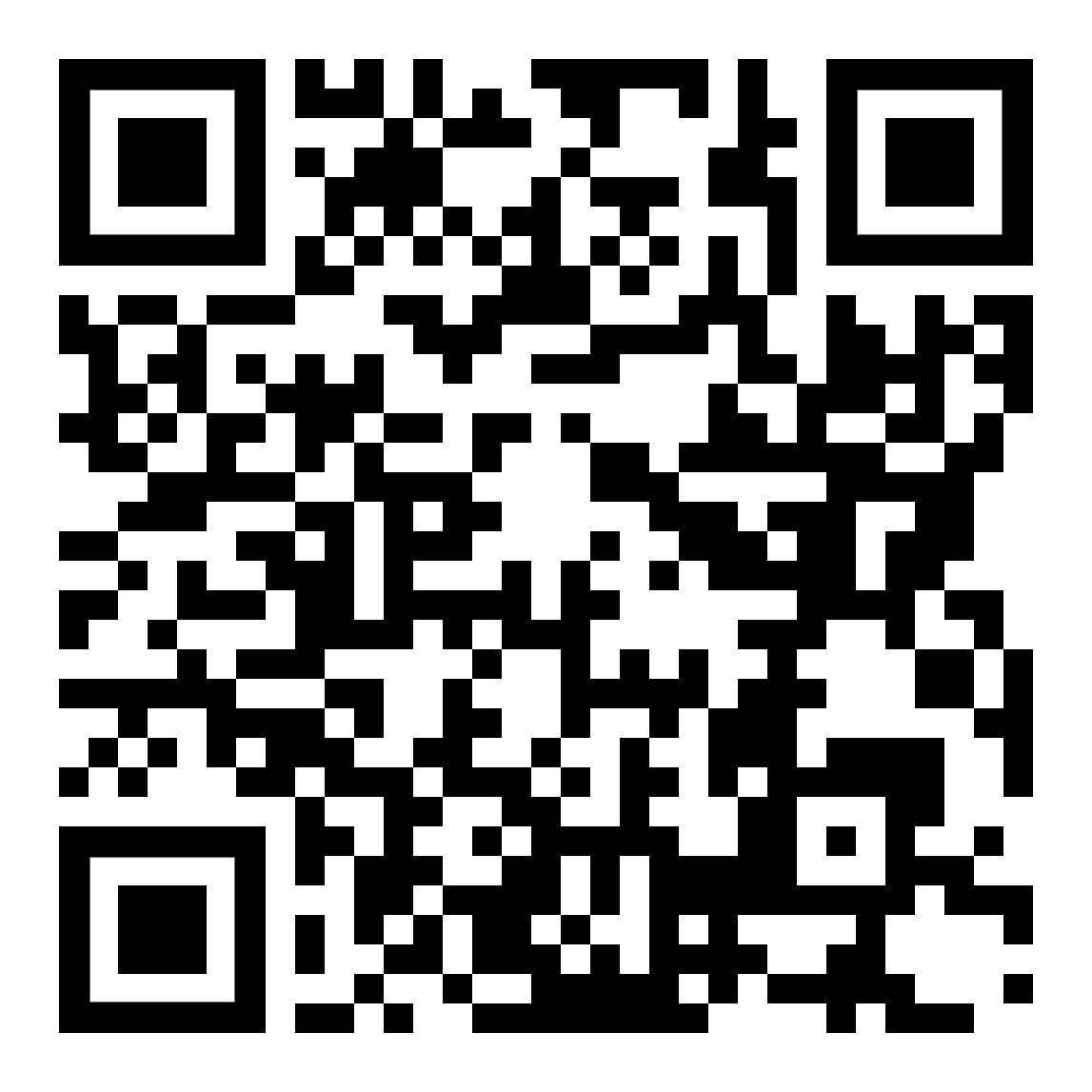 höre Dir die Wörter anlisten to the wordsاستمع الى الكلماتzur Kapitelseiteget the chapter pageإلى صفحة الفصل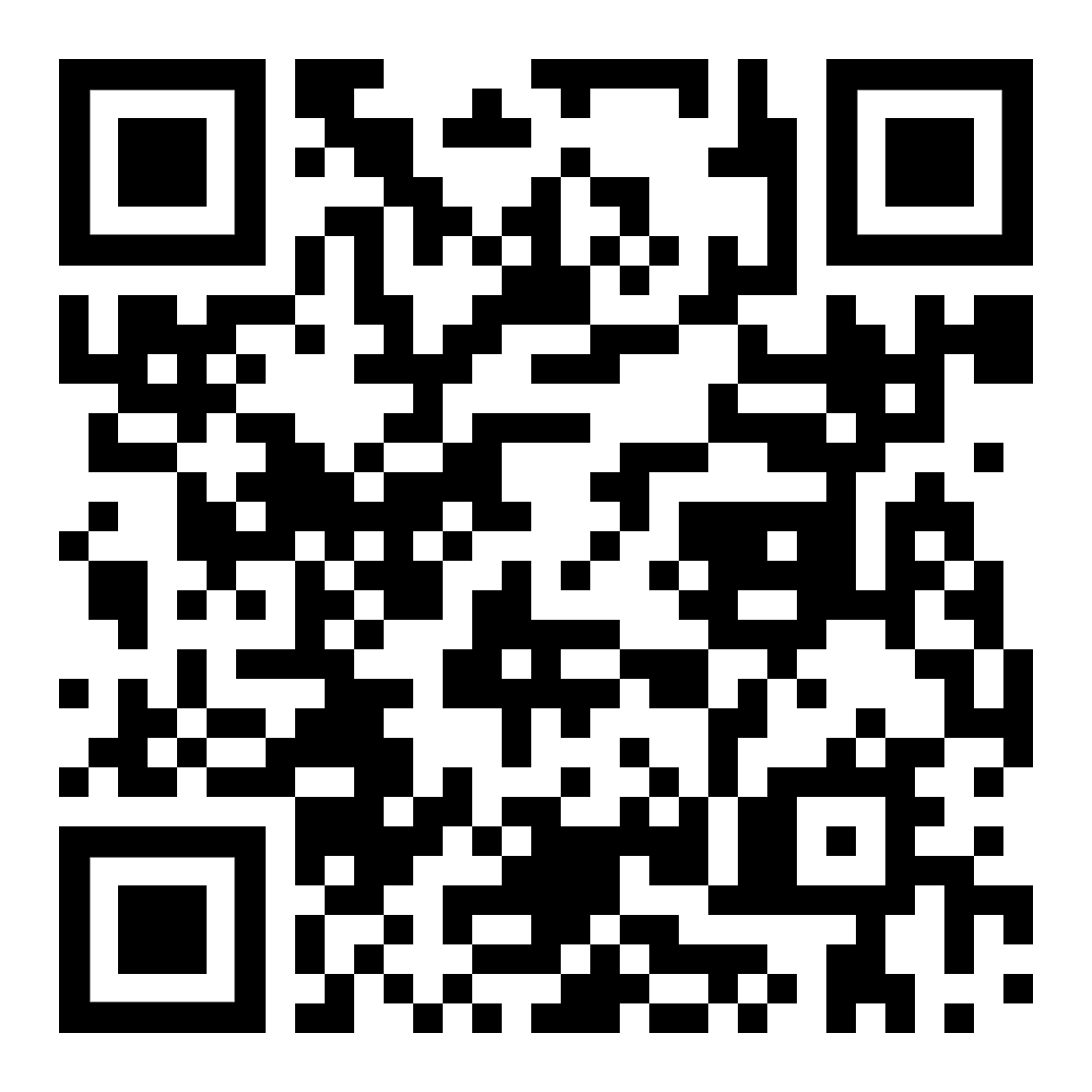 Achte auf den Unterschied zwischen „B“ (weich gesprochen – „weiches“ B)
„P“ (hart gesprochen – „hartes“ P)Höre dir die Wörter an und sprich sie oft nach  –  UND:
schreibe sie mit der Hand ab!der Ball  –  das Pult  der Barbier  –  das Papier der Brief  –  die Panne  das Brett  –  der Prügel blau  –  Purpur der Rabe  –  der Rappe der Knabe  –  die Kappe graben  –  schnappen die Stube  –  der Apfel  die Scheibe  –  der Gipfel  die Luftblase blubbert – das Kind plappert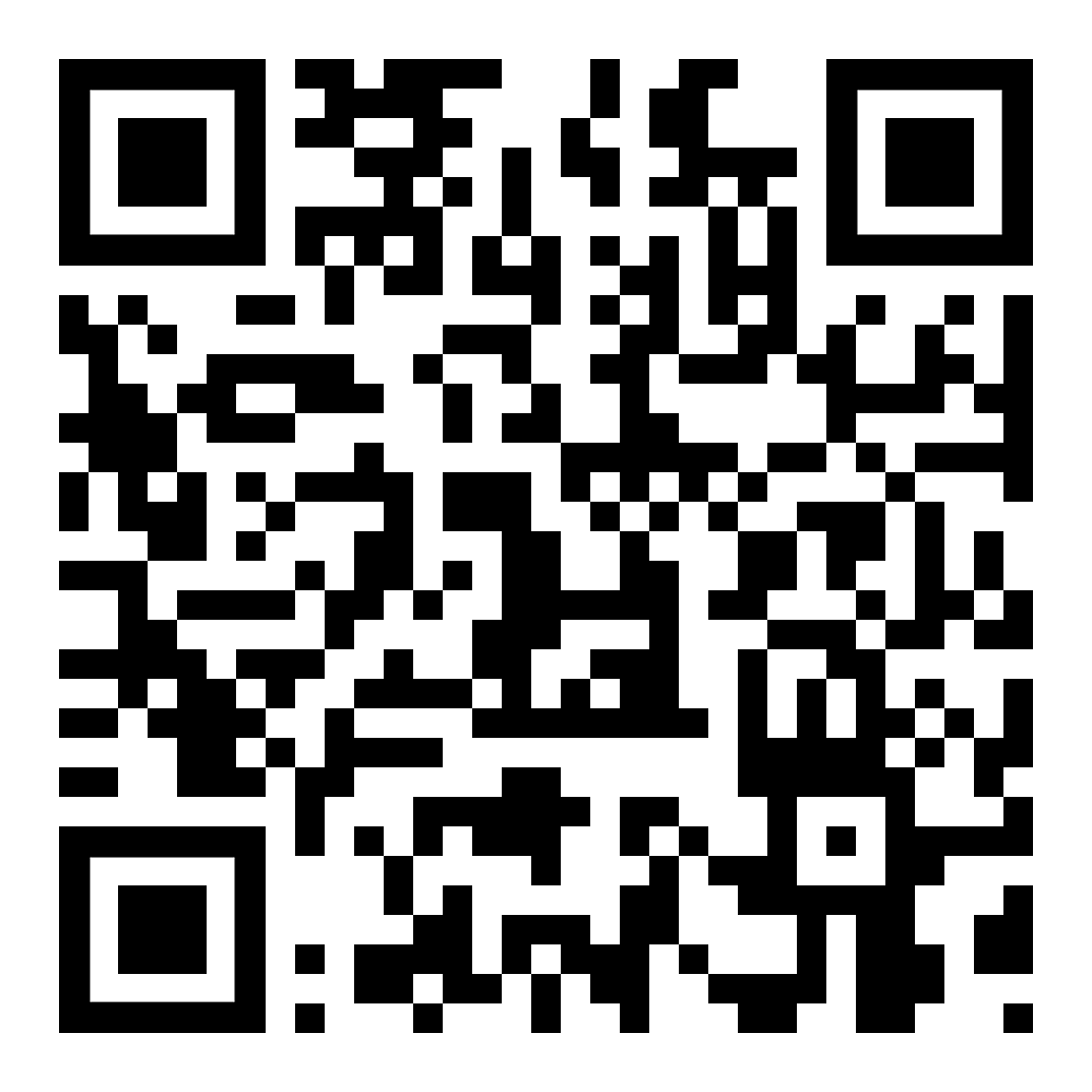 höre Dir die Wörter anlisten to the wordsاستمع الى الكلماتzur Kapitelseiteget the chapter pageإلى صفحة الفصلAchte auf den Unterschied zwischen „D“ (weich gesprochen – „weiches“ D) 
„T“ (hart gesprochen – „hartes“ T)Höre dir die Wörter an sprich sie oft nach  –  UND:
schreibe sie mit der Hand ab!das Dach  –  der Teich  der Dampf  –  die Trommel denken  –  tanken  es dämmert  –  der tiefe Teich  der Rand  –  das Brot  der Sand  –  das Blut  eindringen  –  austrinken das Bild  –  das Gebiet  das Geld  –  die Welt  dringend  –  finster das Puder  –  das Eidotter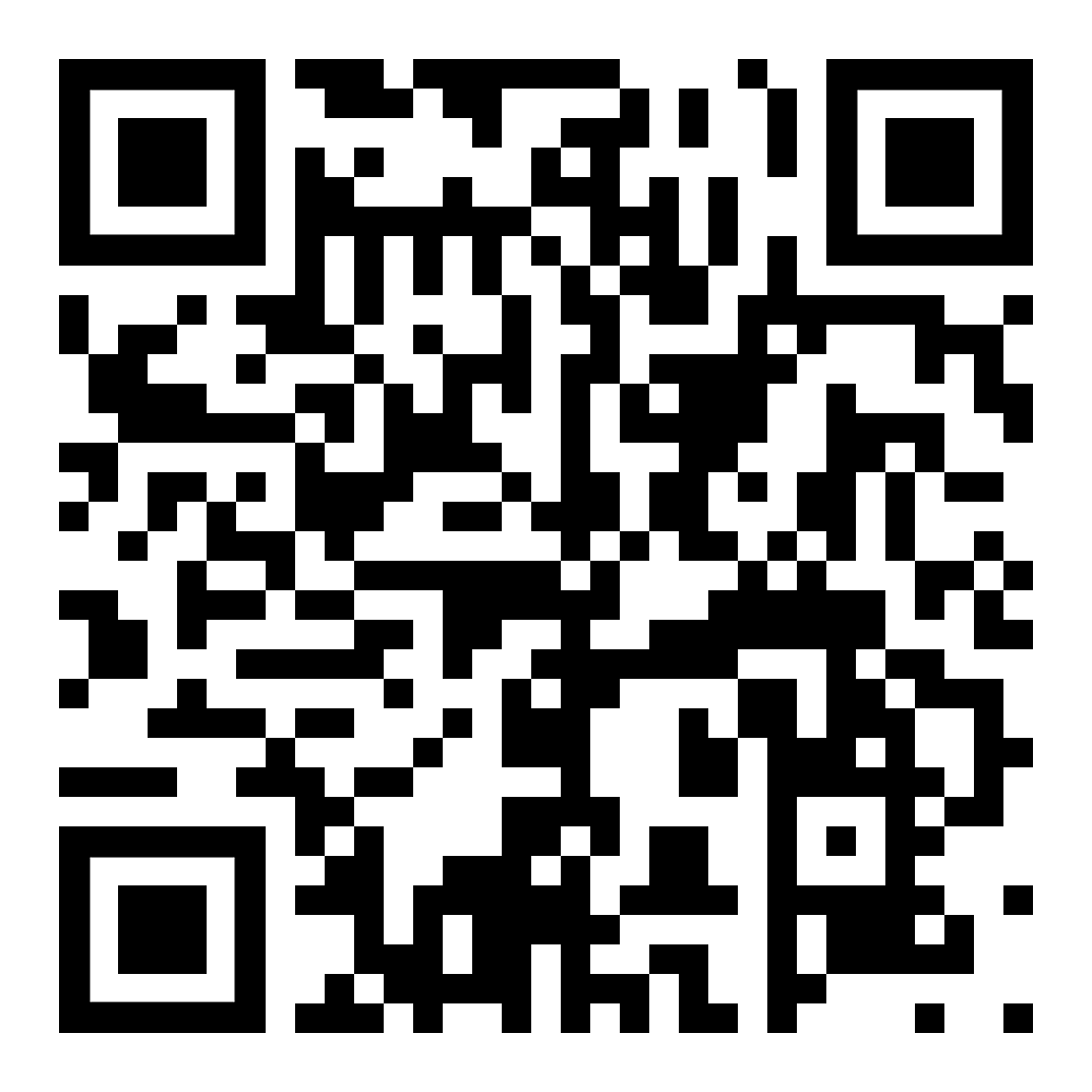 höre Dir die Wörter anlisten to the wordsاستمع الى الكلماتzur Kapitelseiteget the chapter pageإلى صفحة الفصلAchte auf den Unterschied zwischen „G“ (weich gesprochen)   und
„K“ (hart gesprochen)Höre dir die Wörter an sprich sie oft nach  –  UND:
schreibe sie mit der Hand ab!gut  –  kalt  der Gurt  –  der  Krug  das Glas  –  die Kugel  der Glanz  –  der Kaminder Garten  –  der Kern der Wagen  –  der Kalender  die Wiege  –  das Paket  wolkig  –  die Wolke  genug  –  der Kahn der Zweig  –  knacken  der Waggon  –  der wackere Kämpfer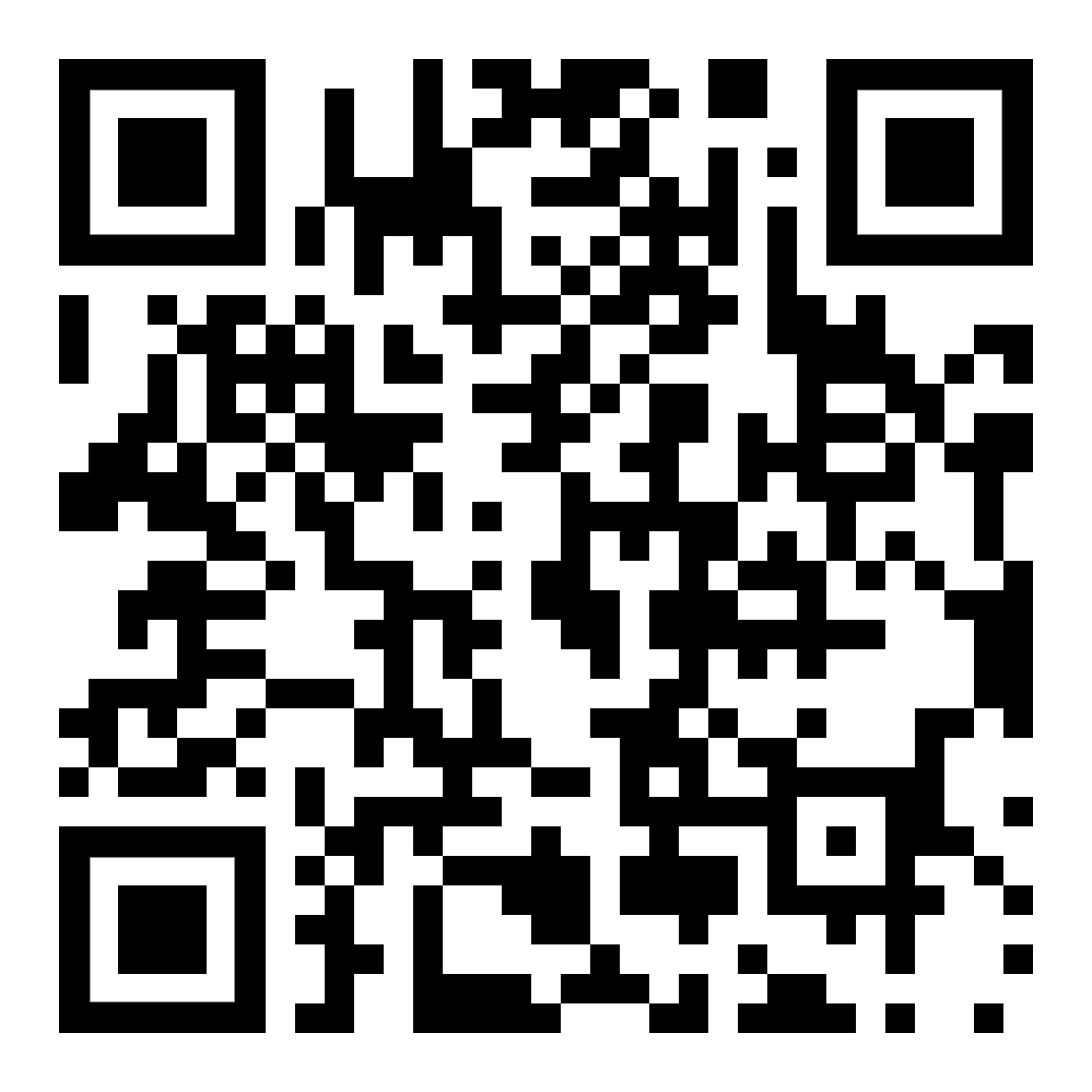 höre Dir die Wörter anlisten to the wordsاستمع الى الكلماتzur Kapitelseiteget the chapter pageإلى صفحة الفصل